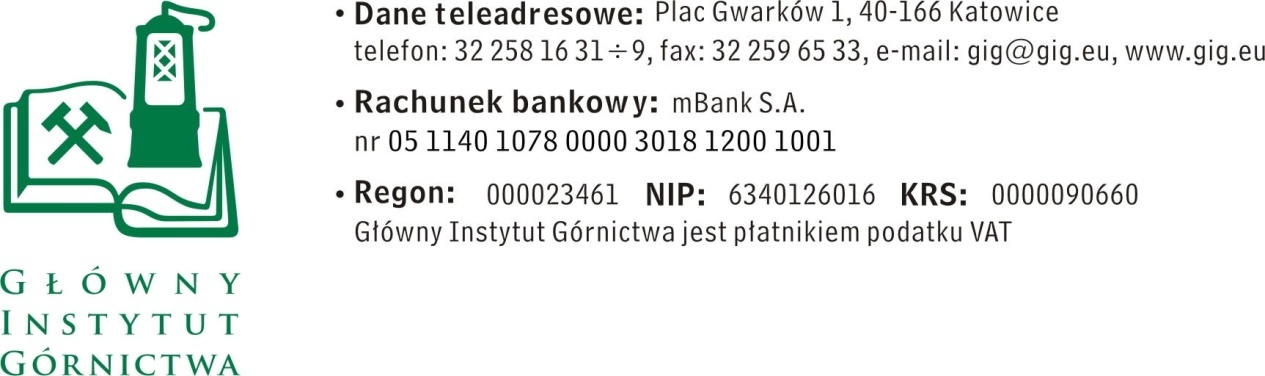 FZ-1/4625/MKO/16							Katowice, dn. 22.11.2016 r. Dotyczy  :  zapytania ofertowego.Szanowni Państwo,Informacje ogólne1.	Zamawiający: 	Główny Instytut Górnictwa2.	Do niniejszego zapytania ofertowego nie stosuje się przepisów ustawy Prawo Zamówień Publicznych z dnia 29 stycznia 2004 r. (Dz. U. 2015.2164 j.t.).Opis przedmiotu zamówieniaPrzedmiotem zamówienia w ramach niniejszego zapytania ofertowego jest dostawa zasilaczy do posiadanych przez Zamawiającego punktów dostępowych sieci bezprzewodowej HP 425 Wireless 802.11n (P/N: JG654A), tj.:HPE 1-Port Power Injector P/N: J9407B lub równoważny - 6 sztuk;HPE Gigabit Intellijack 48V Power Supply P/N: JD055B lub równoważny – 6 sztuk.Warunki równoważności dla zasilaczyZasilacz Azakres temperatury roboczej: max. 0C – min. 40C;`zakres wilgotności roboczej: max. 5% – min. 93% (bez kondensacji);tolerowane napięcie zasilania: do min. 240V AC;częstotliwość: co najmniej 50Hz;prąd wyjściowy: min. 0,3/0,2A;standard złącza wyjściowego: IEEE 802.3af lub równoważny;norma bezpieczeństwa: EN 60950 lub równoważna;norma emisyjności: EN 55024 lub równoważna;gniazdo zasilania AC;gniazdo wejściowe RJ-45 (10/100/1000 Mbps) dla danych z sieci;gniazdo wyjściowe RJ-45 dla danych oraz PoE do zasilania nadajnika HP WiFi;zasilacz kompatybilny z HP 425 Wireless 802.11n (P/N: JG654A).Zasilacz Bzakres temperatury roboczej: max. 0C – min. 40C;zakres wilgotności roboczej: max. 20% – min. 85%  (bez kondensacji);tolerowane napięcie zasilania: do min. 240V AC;częstotliwość: co najmniej 50Hz;prąd wyjściowy: min. 1,0/0,6A;standard złącza wyjściowego: IEEE 802.3af lub równoważny;norma bezpieczeństwa: EN 60950 lub równoważna;norma emisyjności: EN 55024 lub równoważna;gniazdo zasilania AC;gniazdo wyjściowe 48V do zasilania nadajnika HP WiFi;zasilacz kompatybilny z HP 425 Wireless 802.11n (P/N: JG654A).W ofercie należy podać:-	cenę netto w PLN za sztukę / brutto w PLN za sztukę (cena winna obejmować koszty opakowania, transportu i ubezpieczenia od Wykonawcy do Zamawiającego)Inne wymagania:termin dostawy i warunki wykonania zamówienia - Zamawiający wymaga realizacji zamówienia w terminie do 14 dni od daty podpisania umowy na warunkach DDP Incoterms 2010 do oznaczonego miejsca wykonania, tj. Główny Instytut Górnictwa, 40-166 Katowice, Plac Gwarków 1, Zespół Informatyki - RI (wjazd od Al. Korfantego 79).Warunki płatności - Zamawiający wymaga terminu płatności, który będzie liczony od daty dostarczenia do GIG prawidłowo wystawionej faktury.Wykonawca zapewni dla zasilaczy standardową gwarancję producenta.III. 	Kryteria oceny ofert oraz wybór najkorzystniejszej ofertyKryteriami oceny ofert będą:Cena brutto = 90 % Przyznawanie ilości punktów poszczególnym ofertom w kryterium „cena brutto” odbywać się będzie wg następującej zasady:      najniższa cena brutto występująca w ofertach x 100X punktów  =  -------------------------------------------------------------------------					         cena brutto oferty ocenianejotrzymana ilość punktów pomnożona zostanie przez wagę kryterium tj. 90%. Wyliczenie zostanie dokonane z dokładnością do dwóch miejsc po przecinku. Maksymalna ilość punktów:  90. Termin płatności = 10%- do 7 dni – 0 pkt. - do 14 dni – 5 pkt. - do 21 dni – 10 pkt.  Zamawiający uzna za najkorzystniejszą i wybierze ofertę o najniższej cenie, która spełnia wszystkie wymagania określone w Opisie przedmiotu zamówienia.Cena podana przez Wykonawcę nie będzie podlegała zmianie w trakcie realizacji zamówienia.Informuję, że w przypadku zaakceptowania Państwa oferty zostaniecie o tym fakcie powiadomieni i zostanie wdrożone przygotowanie zamówienia.IV. Miejsce i termin składania ofertOfertę należy złożyć do dnia 25 .11.2016 r. Ofertę można złożyć drogą elektroniczną,		         lub w siedzibie Zamawiającego:Główny Instytut Górnictwa,Plac Gwarków 1,40-166 Katowice,adres e-mail: makolczyk@gig.euKontakt handlowy:	Marzena Kolczyk	- tel. (32) 259 23 42- fax: (032) 259 22 05 - e-mail: makolczyk@gig.euZamawiający informuje, iż ocenie podlegać będą tylko te pozycje, które wpłyną do Zamawiającego w okresie od dnia wszczęcia niniejszego rozeznania rynku do dnia, w którym upłynie termin składania ofert.W toku badania treści ofert Zamawiający zastrzega sobie prawo do zwrócenia się do Wykonawcy o złożenie wyjaśnień dotyczących treści złożonej oferty oraz do wyznaczenia terminu do udzielenia odpowiedzi pod rygorem odrzucenia oferty.Zamawiający zastrzega sobie prawo do unieważnienia zapytania ofertowego w każdej chwili,        bez podania przyczyny.Ofertę należy złożyć na załączonym formularzu ofertowym. zał.1. Z  poważaniem										FZ-1/4625/MKO/16Załącznik 1Nazwa/Imię i Nazwisko Wykonawcy:........................................................................................Adres: 	………………………………………………..…NIP:	…………………………………………………..Regon:	……………………………………………………Nr tel.:	…………………………………………………….Nr faksu:	……………………………………………Osoba kontaktowa :……………………………………………Adres e-mail:	……………………………………………Nazwa banku:	……………………………………………Nr rachunku	……………………………………………Główny Instytut Górnictwa Plac Gwarków 1 40-166 Katowice FORMULARZ OFERTOWY nr ......................... z dnia ...................W odpowiedzi na zapytanie ofertowe z dnia …..11.2016 r.  na dostawę zasilaczy do posiadanych przez Zamawiającego punktów dostępowych sieci bezprzewodowej HPE 425 Wireless 802.11n (P/N: JG654A) oferujemy wykonanie przedmiotu zamówienia zgodnie z warunkami zawartymi w/w zapytaniu ofertowym za cenę:HPE 1-Port Power Injector lub równoważny - 6 sztukOferowany zasilacz:……………………………………………………………………P/N:…………………………………………………………………………………….netto: …………………………… / Pln / …….. za sztukę;słownie:………………………………………………………………………………………………wartość podatku VAT ( przy stawce …………..% ): …………… … / Pln / ……..słownie: ………………………………………………………………………………………………brutto: ………………………… /  Pln /…….. za sztukę;słownie:……………………………………………….……………………………………………………HPE Gigabit Intellijack 48V Power Supply lub równoważny - 6 sztukOferowany zasilacz:……………………………………………………………………P/N:…………………………………………………………………………………….netto: …………………………… / Pln / …….. za sztukę;słownie:………………………………………………………………………………………………wartość podatku VAT ( przy stawce …………..% ): …………… … / Pln / ……..słownie: ………………………………………………………………………………………………brutto: ………………………… /  Pln /…….. za sztukę;słownie:……………………………………………….……………………………………………………Termin płatności*:……………………………………………………………………………………………*należy wpisać odpowiednio 7 dni lub 14 dni lub 21 dniOświadczenie Wykonawcy: Oświadczam, że cena brutto obejmuje wszystkie koszty realizacji przedmiotu zamówieniaOświadczam, że spełniam wszystkie wymagania zawarte w Zapytaniu ofertowymOświadczam, że uzyskałem od Zamawiającego wszelkie informacje niezbędne do rzetelnego sporządzenia niniejszej oferty Oświadczam, że uznaję się za związanego treścią złożonej oferty, przez okres 30 dni od daty złożenia oferty .............................................................					.............................................................(miejscowość, data)						 (podpis osoby uprawnionej)